Domácí práce 25. – 29.5.2020SEXTA B		Téma: Indie – 2. částOdpovědi na otázky zašli na Teams (popřípadě na moji e-mailovou adresu).1. Kolik dnes žije v Indii obyvatel. Jaké místo zaujímá Indie počtem obyvatel ve světě?2. Jaká byla v Indii v roce 1950 plodnost? Jaká je dnes? Co dnešní míra plodnosti znamená pro počet     obyvatel Indie a její místo v žebříčku nejlidnatějších zemí světa?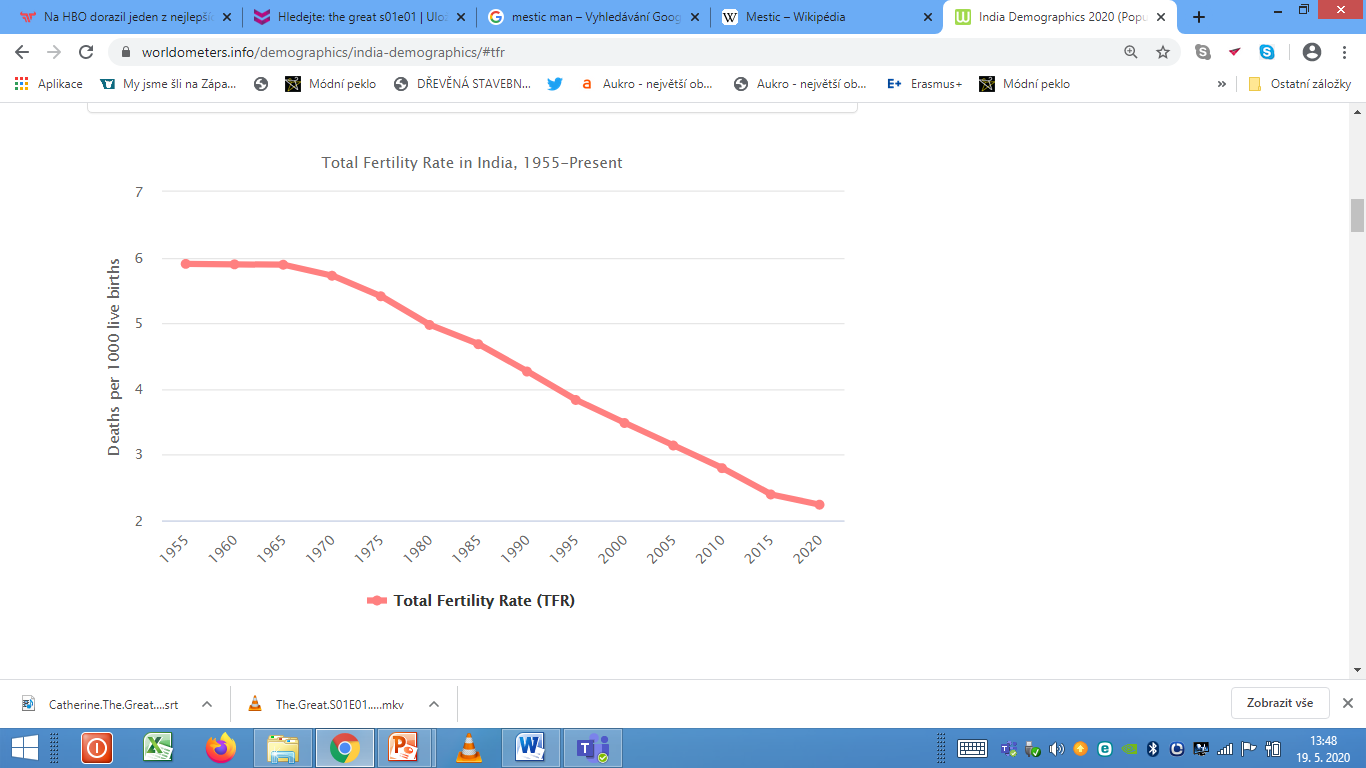 3. Ve kterých indických státech je vysoká plodnost a ve kterých nízká? Čím si to vysvětluješ? (obr. 1)4. Porovnej počet chlapců na 1000 dívek ve věku 0 – 6 let. Jak si to vysvětluješ? (obr. 2)     Obr. 1				                    Obr. 2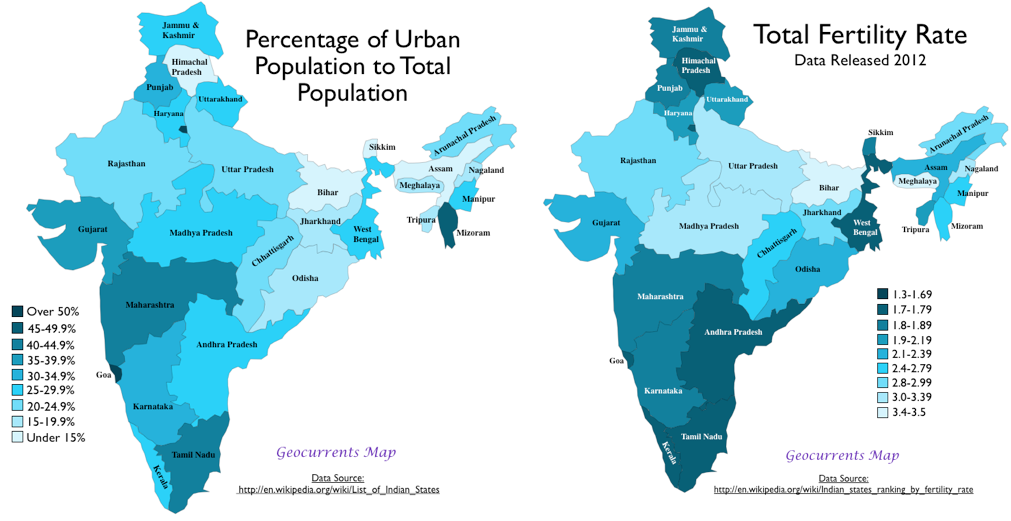 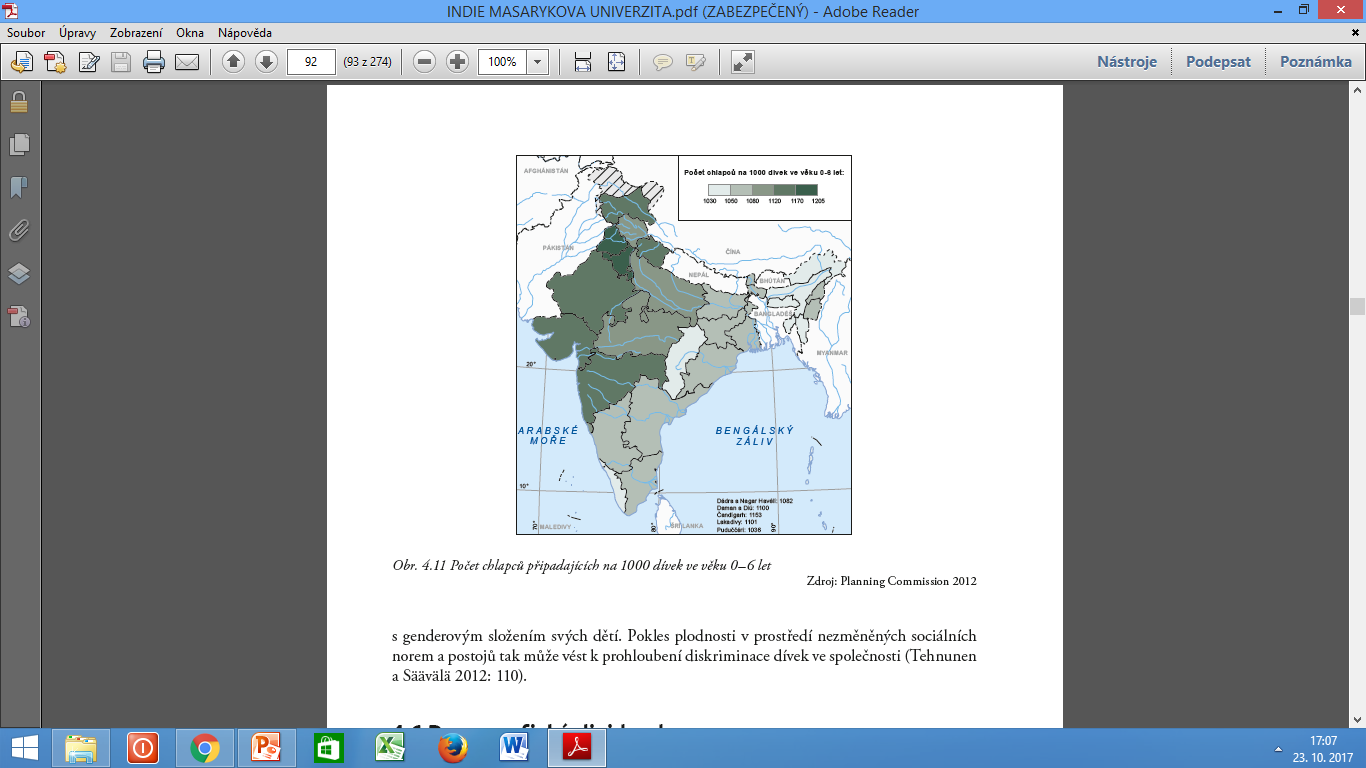 5. Která část Indie je nejhustěji osídlena? Vysvětli rozdílnou hustotu obyvatel Indie.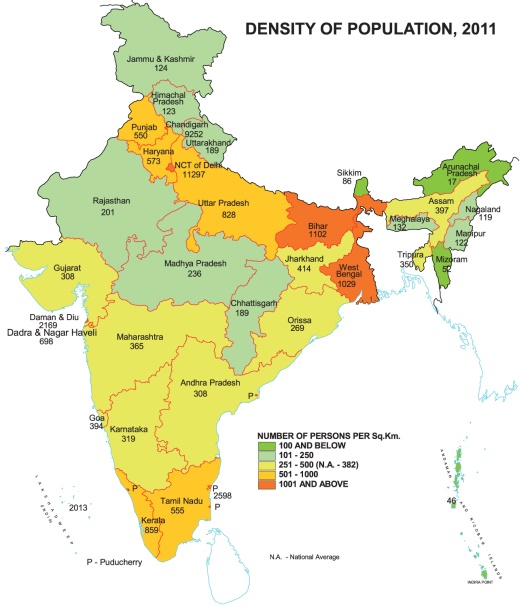 6. V Indii žijí různé etnické skupiny obyvatel. Většinu mají Indoárijci - 72% (např. Hindustánci, Bengálci,      Gudžaráthové), menšinu tvoří Drávidové 25% (např. Tamilové, Telugové).     Ve kterých částech Indie tvoří tato etnika většiny?Bengálci				                                           Tamilové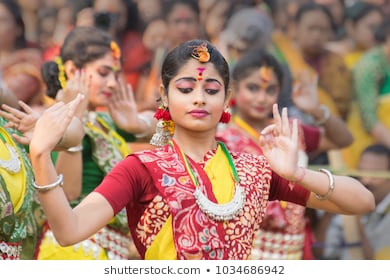 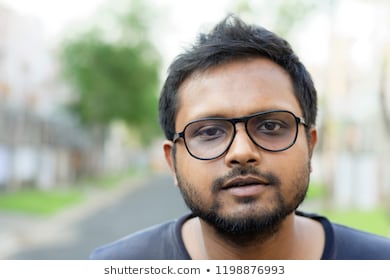 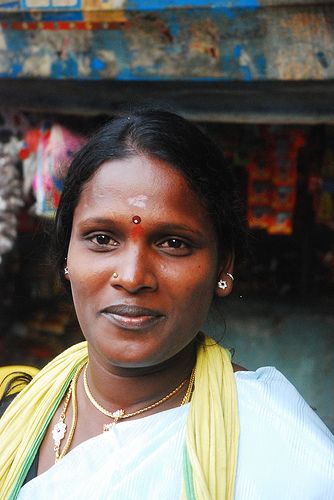 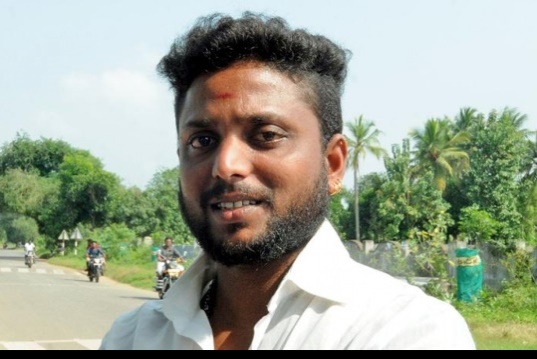 Sikhské ženy 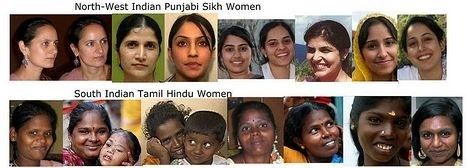 Tamilské ženy 7. V Indii je 15 úředních jazyků a na 1600 dialektů. Kterým původním jazykem hovoří        nejvíce Indů? Kterým jazykem by ses mohl/a domluvit v Indii ty? 8. Jaká je v Indii míra urbanizace? Jmenuj pět nejlidnatějších indických měst.9. Co jsou indické slumy? Proč vznikají?     Kolik % obyvatel žije ve slumech v uvedených indických městech?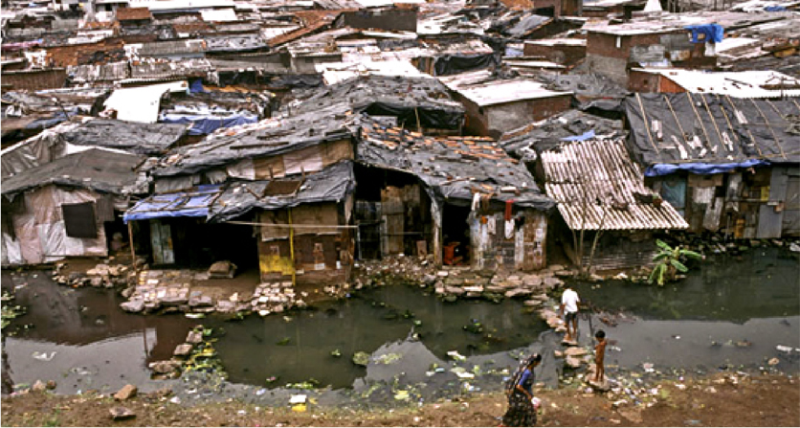 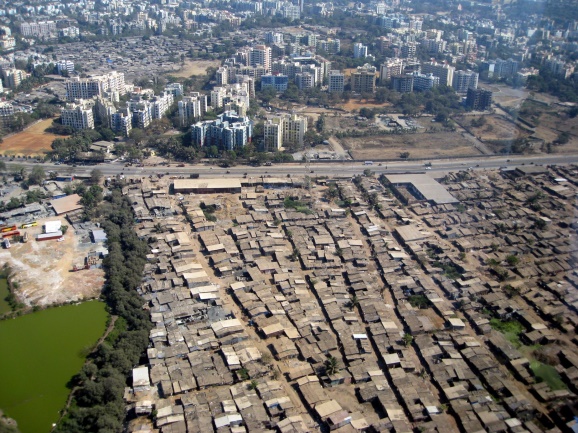 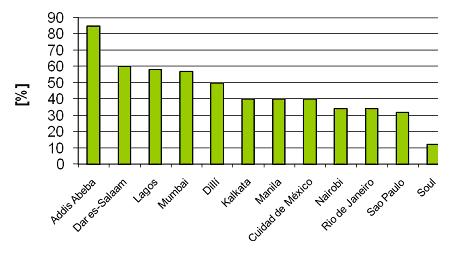 10. Kolik obyvatel Indie žije na venkově? Jak toto množství vysvětluješ? 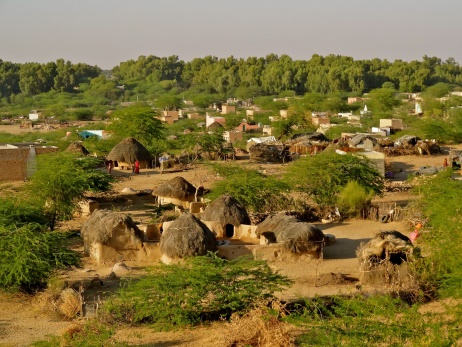 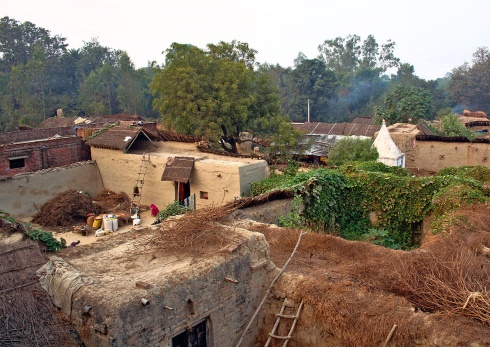 11. Pojmenuj tyto indické oděvy pro muže na obr. 1 a obr. 2.       V čem je oblečená indická žena na obr. 3? Co má oblečené indická žena na obr. 4?       Obr. 1                 Obr. 2                             Obr. 3              Obr. 4       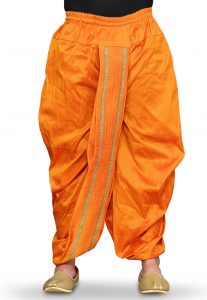 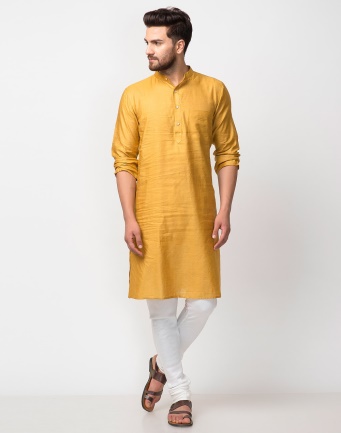 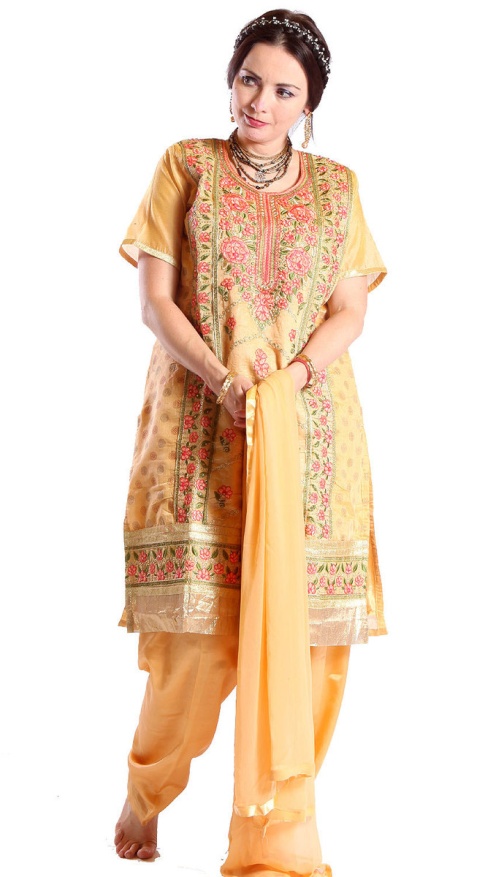 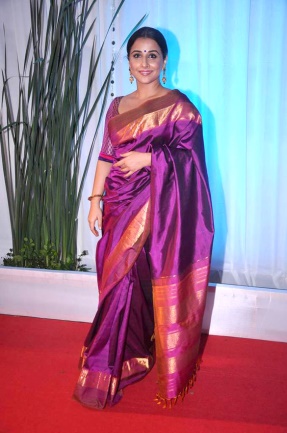 12. Co je a co symbolizuje bindi (obr. 1)?13. K čemu slouží mehndi? Jak se tvoří (obr. 2, 3)?Obr. 1			Obr. 2					  Obr. 3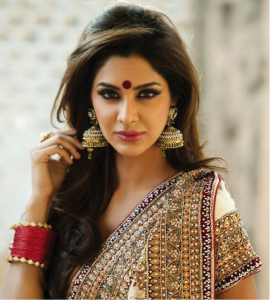 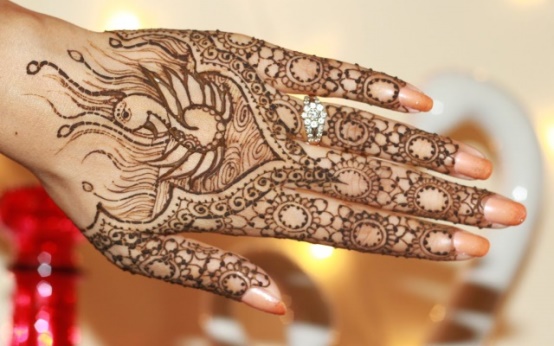 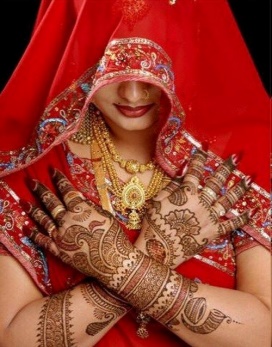 14. Jak bys vysvětlil/a, co je čapátí a naan? 15. Jaké základní ingredience tvoří indický dhal (dál)?16. Jak mají jednotlivá indická etnika upravenu konzumaci masa?17. Co je lassi a z čeho se v Indii vyrábí?18. Pojmenuj koření, často využívaná v indické kuchyni. Co je masala?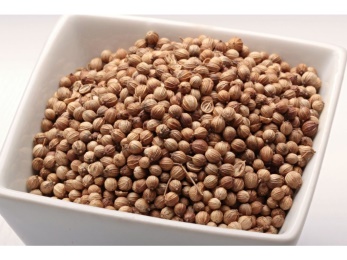 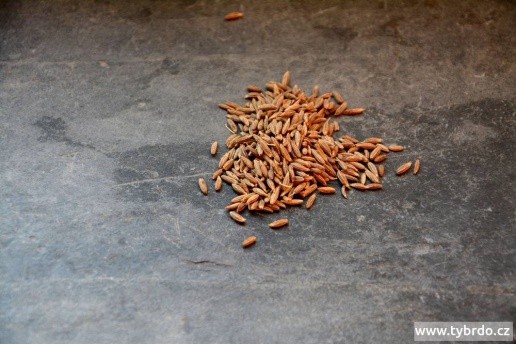 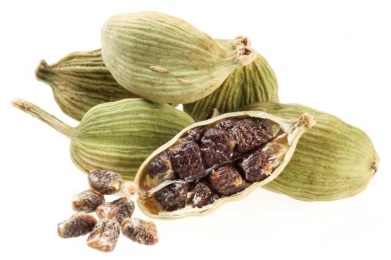 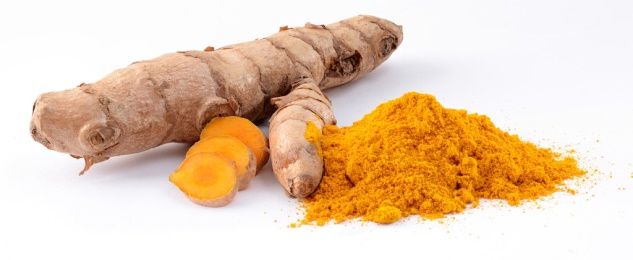 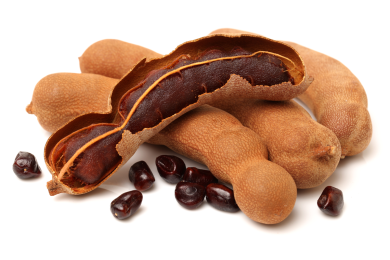 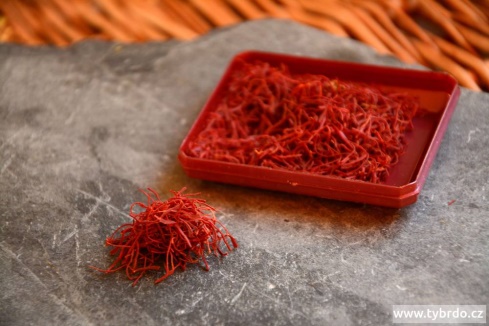 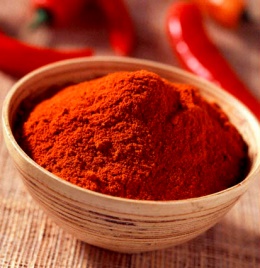 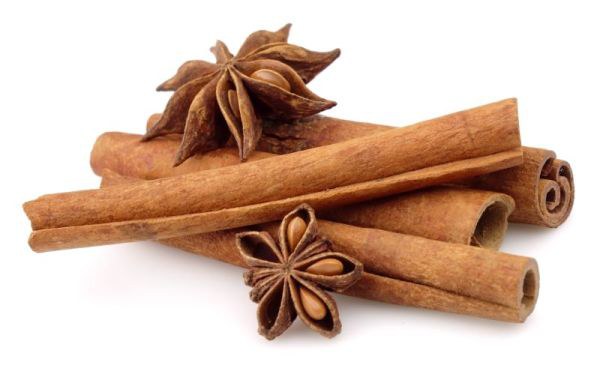 19. Ve kterých oblastech Indie se pěstuje nejlepší čaj?       Jak se v Indii odlišuje příprava a pití tohoto nápoje od našeho?20. Jakou spojitost má v Indii marihuana, čaras a bhang s indickou kulturou a náboženstvím?